SSchool Curriculum and Standards Authority Act 1997Formerly “Curriculum Council Act 1997”Portfolio:Minister for EducationAgency:School Curriculum and Standards AuthorityCurriculum Council Act 19971997/0178 Jul 1997s. 1 & 2: 8 Jul 1997;Act other than s. 1 & 2: 1 Aug 1997 (see s. 2 and Gazette 25 Jul 1997 p. 3907)School Education Act 1999 s. 2471999/0362 Nov 19991 Jan 2001 (see s. 2 and Gazette 29 Dec 2000 p. 7904)Corporations (Consequential Amendments) Act 2001 s. 2202001/01028 Jun 200115 Jul 2001 (see s. 2 and Gazette 29 Jun 2001 p. 3257 and Cwlth. Gazette 13 Jul 2001 No. S285)Labour Relations Reform Act 2002 s. 272002/0208 Jul 200215 Sep 2002 (see s. 2(1) and Gazette 6 Sep 2002 p. 4487)Reprint 1 as at 11 Apr 2003 Reprint 1 as at 11 Apr 2003 Reprint 1 as at 11 Apr 2003 Reprint 1 as at 11 Apr 2003 Sentencing Legislation Amendment and Repeal Act 2003 s. 532003/0509 Jul 200315 May 2004 (see s. 2 and Gazette 14 May 2004 p. 1445)Labour Relations Reform (Consequential Amendments) Regulations 2003 r. 21 published in Gazette 15 Aug 2003 p. 3685‑92Labour Relations Reform (Consequential Amendments) Regulations 2003 r. 21 published in Gazette 15 Aug 2003 p. 3685‑92Labour Relations Reform (Consequential Amendments) Regulations 2003 r. 21 published in Gazette 15 Aug 2003 p. 3685‑9215 Sep 2003 (see r. 2)Acts Amendment (Higher School Leaving Age and Related Provisions) Act 2005 Pt. 32005/02218 Nov 20051 Jan 2006 (see s. 2(3))Financial Legislation Amendment and Repeal Act 2006 s. 4, 5(1) & Sch. 1 cl. 412006/07721 Dec 20061 Feb 2007 (see s. 2(1) and Gazette 19 Jan 2007 p. 137)Reprint 2 as at 13 Apr 2007 Reprint 2 as at 13 Apr 2007 Reprint 2 as at 13 Apr 2007 Reprint 2 as at 13 Apr 2007 Training Legislation Amendment and Repeal Act 2008 s. 522008/04410 Dec 200810 Jun 2009 (see s. 2(2))Statutes (Repeals and Miscellaneous Amendments) Act 2009 s. 452009/00821 May 200922 May 2009 (see s. 2(b))Standardisation of Formatting Act 2010 s. 42010/01928 Jun 201011 Sep 2010 (see s. 2(b) and Gazette 10 Sep 2010 p. 4341)Public Sector Reform Act 2010 s. 892010/0391 Oct 20101 Dec 2010 (see s. 2(b) and Gazette 5 Nov 2010 p. 5563)Curriculum Council Amendment Act 2011 Pt. 22011/03713 Sep 20111 Mar 2012 (see s. 2(b) and Gazette 28 Feb 2012 p. 841)Reprint 3 as at 27 Apr 2012 Reprint 3 as at 27 Apr 2012 Reprint 3 as at 27 Apr 2012 Reprint 3 as at 27 Apr 2012 School Education Amendment Act 2012 Pt. 32012/04629 Nov 20121 Jan 2013 (see s. 2(b))School Education Amendment Act 2014 Pt. 32014/02827 Nov 20142 Feb 2015 (see s. 2(c) and Gazette 16 Jan 2015 p. 311)School Curriculum and Standards Authority Amendment Act 20172017/01713 Dec 2017s. 1 & 2: 13 Dec 2017 (see s. 2(a));Act other than s. 1, 2, 7 & 8: 21 Apr 2018 (see s. 2(b) and Gazette 20 Apr 2018 p. 1313);s. 7 & 8: 5 Dec 2020 (see s. 2(b) and SL 2020/232 cl. 2)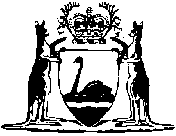 